Figure S1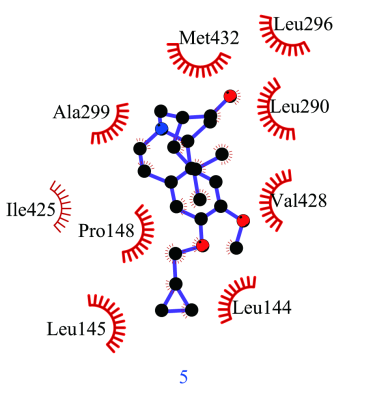 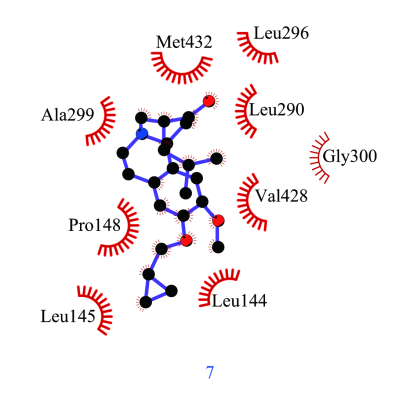 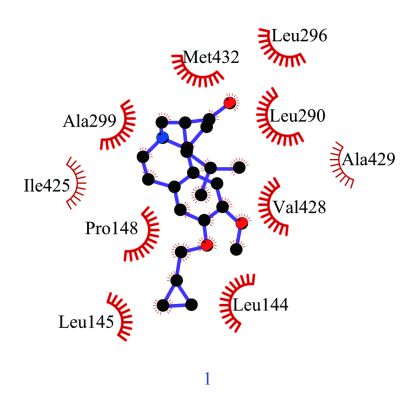 (A)                       (B)                           (C)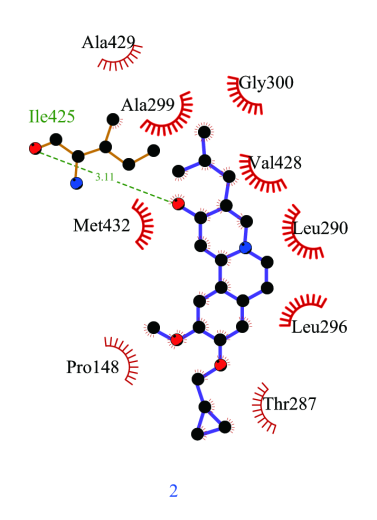 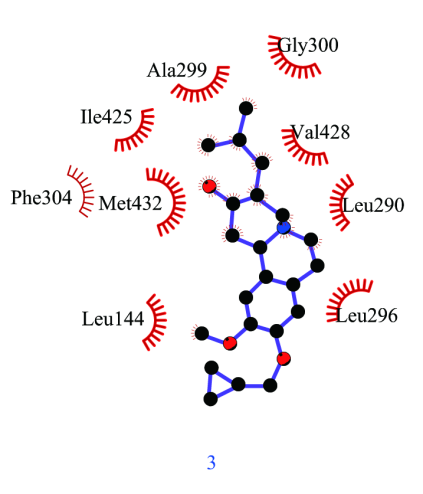 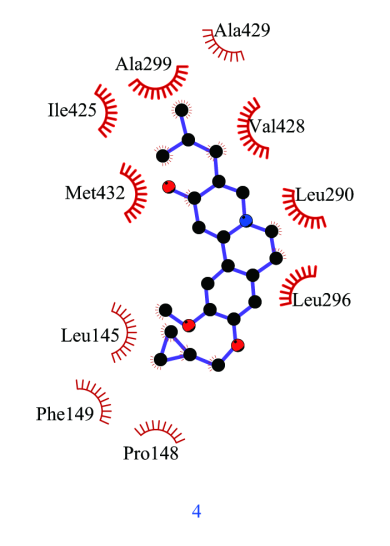 (D)                       (E)                           (F)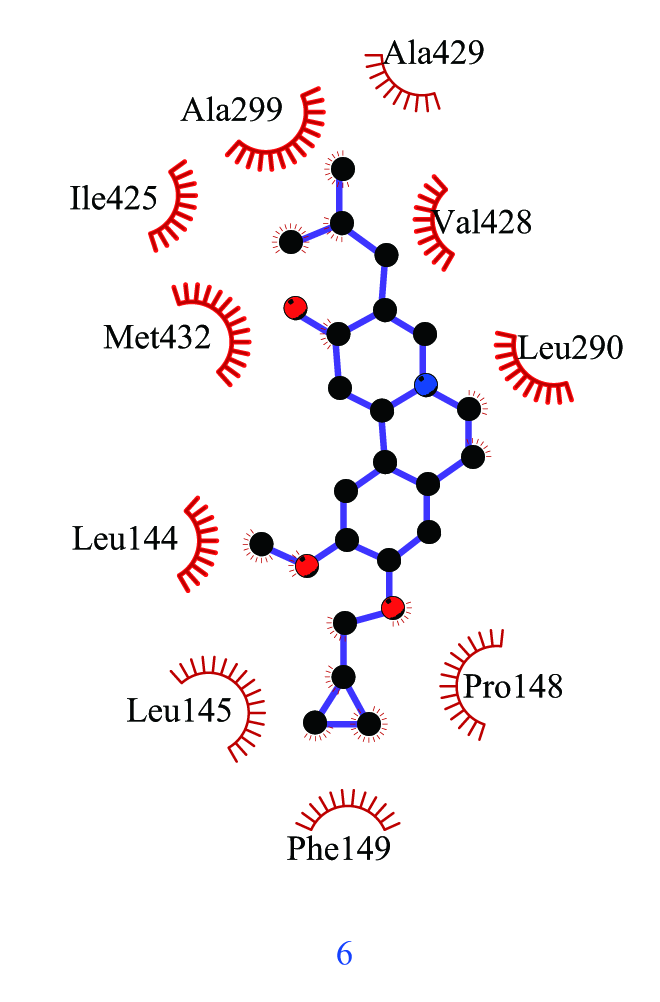 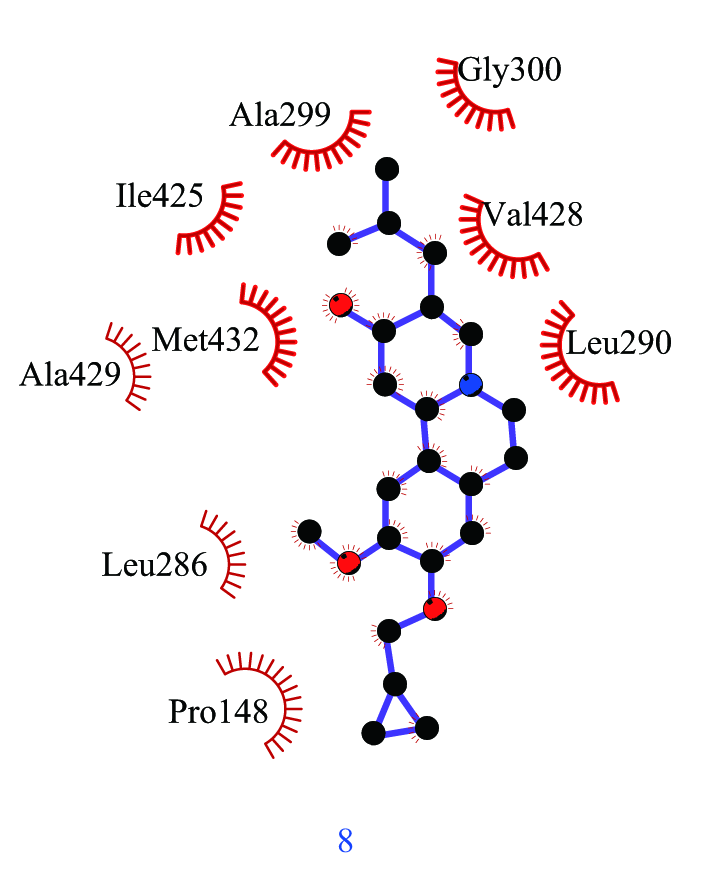 (G)                            (H)Figure S1. Binding modes of (2R,3R,11bR)-13a (A), (2S,3R,11bR)-13a (B), (2R,3S,11bR)-13a (C), (2S,3R,11bS)-13a (D), (2S,3S,11bR)-13a (E), (2R,3R,11bS)-13a (F), (2S,3S,11bS)-13a (G), (2R,3S,11bS)-13a (H) into VMAT2. Hydrogen bonds and hydrophobic interactions are shown as green dashed lines and red “eyelashes”, respectively.The 2D plots are generated using LIGPLOT v2.2.4 [1]. [1] Laskowski, R. A.; Swindells, M. B., LigPlot+: Multiple Ligand–Protein Interaction Diagrams for Drug Discovery. Journal of Chemical Information and Modeling 2011, 51 (10), 2778-2786.Figure S2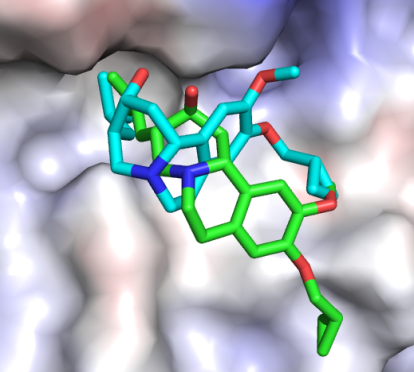 Figure S2. The bindings of compounds and VMAT2. Cyan: (2R, 3S, 11bR)-13a; green: (2S, 3S, 11bR)-13a.Figure S3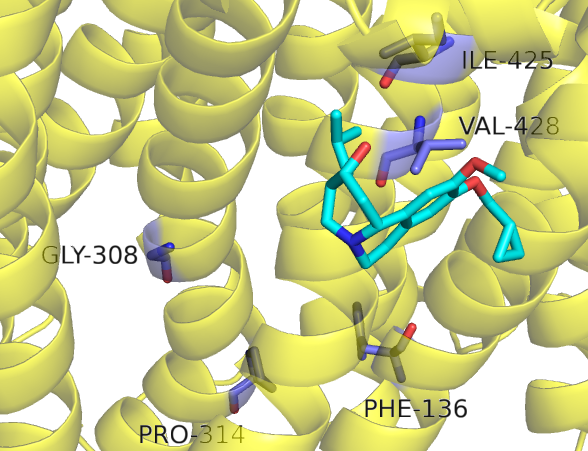 Figure S3. 3D structure of VMAT2. The protein and key residues were shown in yellow cartoon and blue sticks, and the compound (2R, 3S, 11bR)-13a was shown in cyan sticks.